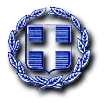 ΕΛΛΗΝΙΚΗ ΔΗΜΟΚΡΑΤΙΑ	Ραφήνα, 30-10-2020ΝΟΜΟΣ ΑΤΤΙΚΗΣ	Αρ. Πρωτ.: 17146 ΔΗΜΟΣ ΡΑΦΗΝΑΣ-ΠΙΚΕΡΜΙΟΥ		ΠΡΟΣ: ΜΕΛΗ ΟΙΚΟΝΟΜΙΚΗΣΤαχ. Δ/νση: Αραφηνίδων Αλών 12	  	ΕΠΙΤΡΟΠΗΣΤαχ. Κωδ.: 19009 Ραφήνα                                    Fax:  22940-23481                                                                           ΠΡΟΣΚΛΗΣΗ ΣΕ ΣΥΝΕΔΡΙΑΣΗΑΡ. 50Η Πρόεδρος της Οικονομικής Επιτροπής του Δήμου Ραφήνας - Πικερμίου, σας καλεί σε διά περιφοράς συνεδρίαση της Οικονομικής Επιτροπής την Τρίτη 3 Νοεμβρίου 2020 και από ώρα 11.00 έως 12.00 με ενημέρωση των μελών διά τηλεφώνου, προκειμένου να συζητηθούν και να ληφθούν αποφάσεις για τα παρακάτω θέματα: Λήψη απόφασης περί έγκρισης της υπ’ αριθ. 56/2020 απόφασης του Διοικητικού Συμβουλίου του ΝΠΔΔ Κοινωνικής Μέριμνας και Προσχολικής Αγωγής με δ.τ. “Φίλιππος Καβουνίδης” περί έκθεσης κατάστασης εσόδων-εξόδων Γ’ τριμήνου 2020. Λήψη απόφασης περί συγκρότησης τριμελούς  Επιτροπής αφανών εργασιών του έργου με τίτλο: “ΑΠΟΠΕΡΑΤΩΣΗ ΑΜΦΙΘΕΑΤΡΟΥ ΜΕ ΟΛΕΣ ΤΙΣ ΣΧΕΤΙΚΕΣ ΥΠΟΔΟΜΕΣ ΚΑΙ ΕΓΚΑΤΑΣΤΑΣΕΙΣ ΤΟΥ ΠΝΕΥΜΑΤΙΚΟΥ ΚΕΝΤΡΟΥ ΡΑΦΗΝΑΣ”.Λήψη απόφασης περί συγκρότησης τριμελούς Επιτροπής αφανών εργασιών του έργου  με τίτλο: “ΚΑΤΑΣΚΕΥΗ ΦΡΕΑΤΙΩΝ ΚΑΙ ΑΝΤΙΚΑΤΑΣΤΑΣΗ ΒΑΝΩΝ ΚΑΙ Η/Μ ΕΞΟΠΛΙΣΜΟΣ ΓΙΑ ΤΗΝ ΕΓΚΑΤΑΣΤΑΣΗ ΤΟΥ ΣΥΣΤΗΜΑΤΟΣ ΕΛΕΓΧΟΥ ΔΙΑΡΡΟΩΝ’’.Λήψη απόφασης περί έγκρισης πρακτικού αξιολόγησης δικαιολογητικών μειοδότη του υπ’ αριθμού 95456 ηλεκτρονικού διαγωνισμού, που αφορά την προμήθεια γάλακτος για το Εργατοτεχνικό προσωπικό (μόνιμο και εποχικό) του Δήμο του Ν.Π.Δ.Δ. Κοινωνικής Μέριμνας και Προσχολικής Αγωγής «Φίλιππος Καβουνίδης» την Α΄ βάθμια και την Β΄ βάθμια Σχολική Επιτροπή και κατακύρωσης οριστικού αναδόχου.Λήψη απόφασης περί ορισμού δικηγόρου για εκπροσώπηση πρώην Δημάρχου ενώπιον του Πλημμελειοδικείου Αθηνών.Λήψη απόφασης περί διαγραφής χρεών από τους χρηματικούς καταλόγους.Λήψη απόφασης περί αποδοχής επιστροφής ποσού από την ΕΥΔΑΠ και 19ης Αναμόρφωσης Προϋπολογισμού οικ. έτους 2020.Η ΠΡΟΕΔΡΟΣ                                                 ΤΣΕΒΑ -ΜΗΛΑ ΔΗΜΗΤΡΑ